               CYNGOR CYMUNED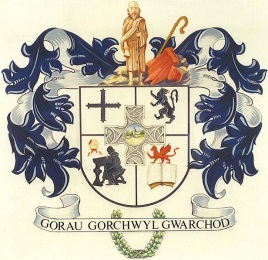 L L A N B A D A R N  F A W RCOMMUNITY COUNCILClerc/Clerk:  Mrs T JonesBlaenyresgair UchafTynreithynTregaronCeredigion		                         SY25 6LS	e-bost ccllanbadarnfawr@hotmail.co.uk     			    Ffôn/Tel: 01974251269___________________________________________________________________ Chwefror  1 February, 2020At Gadeirydd ac Aelodau Cyngor Cymuned Llanbadarn FawrAnnwyl Aelod,Cynhelir cyfarfod nesaf o’r Cyngor yn Festri Capel Soar, Rhiw Briallu, Llanbadarn Fawr, NOS LUN, 10 CHWEFROR, 2020 am 6.30 yr hwyr.To the Chairman and Members of Llanbadarn Fawr Community CouncilDear MemberThe next meeting of the Community Council will be held at Soar Chapel Vestry, Primrose Hill, Llanbadarn Fawr, on MONDAY, 10 FEBRUARY, 2020 at 6.30p.m. Yn gywir/Yours sincerelyT JonesTegwen JonesClerc/ClerkCYNGOR CYMUNED LL A N B A D A R N     F A W R   COMMUNITY COUNCILAGENDA           1.   a)  Ymddiheuriadau/Apologies for absence.      b)  Materion Personol/Personal Matters.2.  Datgelu Buddiannau Personol/Disclosure of Personal Interests. 3.   Cwestiynnau’r Cyhoedd/Questions from the public.     4.   Unrhyw gwynion at sylw’r Heddlu/Any complaints for the attention of the  Police.             5.   I gadarhau y canlynol/to confirm the following:          i.  cofnodion y cyfarfod misol a gynhaliwyd ar 13 Ionawr, 2020.          i.  the minutes of the monthly meeting held on 13 January, 2020.          ii. cofnodion cyfarfod pwyllgor cyfrifiadurol a gynhaliwyd ar 27 Ionawr, 2020          ii. minutes of the IT Committee that was held on 27 January, 2020.     6.  Materion yn codi o’r cofnodion uchod/Matters arising from the above Minutes.        7. Ceisiadau Cynllunio/Planning Matters: A200075 Plot adjacent to Maescelynhttps://ceredigion-                  online.tascomi.com/planning/index.html?fa=getApplication&id=57932    8. Gohebiaeth/Correspondence.            a) i’w trafod/for discussion.            b) er gwybodaeth/for information.    9.  Ariannol/Financial            i. Biliau wedi/i’w talu            i. Accounts paid/for payment.            ii. Adroddiad gan Cyng. D Greaney ar sefyllfa cyllidebol y Cyngor ar 22 Rhagfyr, 2019/                       Report by Cllr. D Greaney on the Councils Budgetary Position as at 22 December, 2019.     10. Diwrnod VE/VE Day.     11. Ymgynghoriad Newidiadau i ffioedd cynllunio a cheisiadau cysylltiedig - Papurau wedi            eu dosbarthu mis diwethaf.           Consultation – Changes to planning and related application fees – papers circulated last            month.     12. Adroddiad y Pwyllgor Cyfrifiadurol ynglyn â’r Wefan/Report from the IT Committee on            the Website     13.  Llecyn Hoe.      14. Cyfethol aelodau ar y Seddu Gwag/to co-opt members on Vacant Seats     15.  Camerau Cylch Cyfyng/CCTV     16.   I dderbyn adroddiadau gan gynrychiolwyr y Cyngor ar gyrff allanol. To receive feedback by Council representatives on outside bodies.